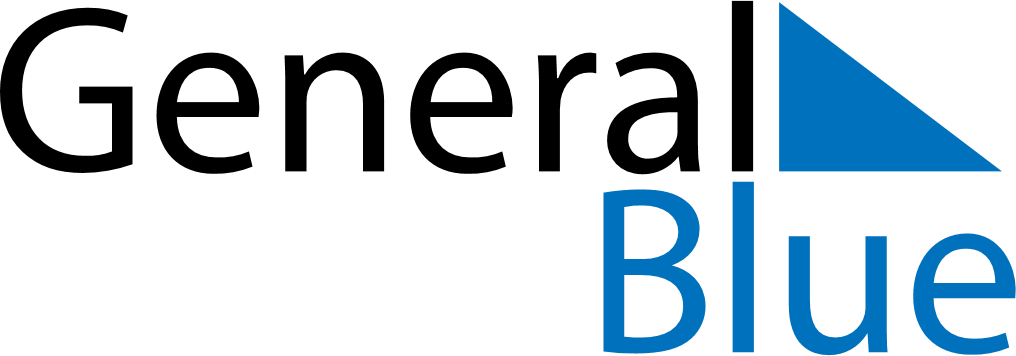 February 2020February 2020February 2020February 2020United Arab EmiratesUnited Arab EmiratesUnited Arab EmiratesMondayTuesdayWednesdayThursdayFridaySaturdaySaturdaySunday112345678891011121314151516171819202122222324252627282929